Санкт-Петербургский центр детского (юношеского) технического творчестваМетодическая разработка«Запоминание фрагментов карты»                                                                               Левкина Людмила Дмитриевна                                                                               Педагог дополнительного образования                                                                               Санкт-Петербургский центр детского                                                                                (юношеского) технического творчестваСанкт-Петербург2013- Этот метод помогает реализовать мою программу, новизна которой заключается как раз в соединении теоретических и практических занятий- Эти рекомендации предназначены для педагогов дополнительного образования- Она основана на опыте хороших результатов при работе ребенка в условиях, близких к соревновательным- Эта разработка будет полезна в различных сферах, т.к. она не только развивает память, но и учит внимательно работать при повышенном пульсе.Методическую разработку подготовила педагог дополнительного образования высшей категории СПбЦД(Ю)ТТ Левкина Людмила ДмитриевнаКонтактный телефон 8-953-370-57-16                                                                                   Актуальность разработки заключается в широком воздействии на развитие различных качеств ребенкаЦель. Формирование  у ребенка определенных навыков и умений.Результат. Благодаря этой разработке у детей развивается зрительная память, они учатся чувствовать и грамотно распределять свое внимание и скорость.Особенность и новизна этой разработки заключается в органичном сочетании теоретических и практических занятий.Для реализации требуются: 2 одинаковые карты, картон, клей, ручка и линейка.Карта разбивается на произвольные квадраты одинакового размера. С одной стороны мы пишем цифры, а с другой буквы, чтобы получилось что-то вроде поля для «морского боя».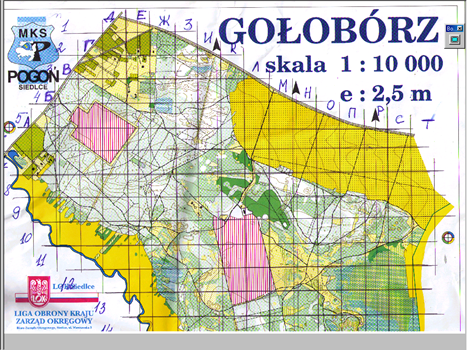 Вторую карту мы делим на точно такие же квадраты, разрезаем и наклеиваем получившиеся квадратики в произвольной форме на полоски картона.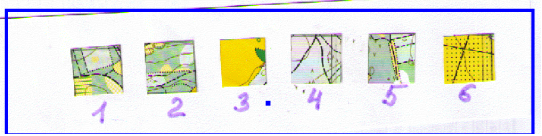 После этого детям выдаются чистые листы бумаги, карандаши.С одной стороны зала мы кладем расчерченную карту, а с другой получившиеся карточки. Между ними мы расставляем какие-то препятствия (маты для кувырков, скамейки для прыжков и т.д.) или даем задания, которые дети должны выполнять (приседания, отжимания, прыжки и т.д.) Ребёнок должен посмотреть на первый фрагмент карточки, максимально точно запомнить его и добежать, выполняя указанные упражнения, до конца зала, где лежит большая карта. Там он ищет нужный фрагмент и, если находит его, то бежит обратно и записывает его координаты на листочке бумаги. Дальше, запоминает второй фрагмент и делает то же самое. Если он не находит на карте этот участок, то он снова возвращается к своей карточке и пытается запомнить ещё раз. И так повторяется, пока он не найдет этот фрагмент.В конце мы отмечаем, в какой последовательности дети заканчивают выполнять это упражнение и, дождавшись последнего участника, начинаем проверять правильность координат. Выигрывает тот, кто за меньшее время правильно найдет наибольшее количество фрагментов.В итоге, ребенок тренирует не только важнейшие навыки для спортивного ориентирования, учится четко и внимательно работать на повышенном пульсе, но и получает соревновательный опыт.Список литературы:Вяткин Л.А, Сидорчук Е.В. Туризм и спортивное ориентирование.